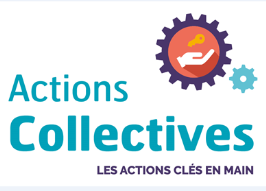 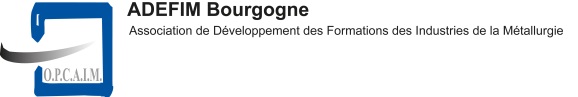 Bulletin d’inscription« Actions Collectives TPE/PME 2019»TABLEAU A COMPLETER OBLIGATOIREMENT POUR VALIDATION DU BULLETIN D’INSCRIPTIONINFORMATIONS RELATIVES AU STAGE CHOISIINFORMATIONS RELATIVES AU STAGE CHOISICout de la formation HT/persévaluationFormationCertificationNombre de stagiaireDurée(h)/stagiaireDatesOrganismes ENTREPRISEENTREPRISERaison socialeN°SIRETCode NAFEffectifAdresseTéléphoneE-mailPersonne à contacterSALARIE(S)SALARIE(S)SALARIE(S)SALARIE(S)SALARIE(S)SALARIE(S)SALARIE(S)NOMPRENOMH/FDate de naissanceCSPNiveauContratCout de la formation total HT : _ _ _ _ _Fait àLeSignature et cachet de l’employeur En cochant cette case, je réalise ma demande de gestion et de financement à l’ADEFIM et j’ai bien pris en compte la mention ci-dessous : « L’OPCAIM règle les coûts pédagogiques liés à la formation à laquelle vous inscrivez un ou plusieurs de vos salariés à un ou plusieurs modules de formation, vous faites, à travers le présent document, la demande à votre OPCA, de prendre en charge cette formation. Les heures d’absence donneront lieu à une refacturation de l’ADEFIM »Fait àLeSignature et cachet de l’employeur